Anul școlar 2018 - 2019Fișă de proiect – clasa a IX - a 1. Probleme compuse:1.1.  Calculați media geometrică, rotunjită la zecimi, a numerelor  și          .1.2.  Progresia aritmetică  are   și  . Determinați primul         termen și rația progresiei.1.3.   Se consideră funcțiile f, g:RR, f(x) =  și  g(x) = - 3x + 4.          a) Reprezentați grafic funcțile f și g în același sistem de coordonate XOY.             *b) Calculați perimetrul și aria triunghiului care are  vârfurile în punctele de intersecție              ale celor două grafice și în vârful parabolei.1.4.  Fie A(-3, 2) și B(1, -4). Determinați  și .1.5.  Rezolvați triunghiul dreptunghic ABC,  ABAC, O(BC), [BO][OC] știind că          sin B = 0,5,  AO = 7 cm.                                                                                                                                         Profesor, Teodora Cosma        2.  Probleme distractive:        i) Completați cu cele patru simboluri careul de mai jos, încât pe fiecare linie și pe fiecare            coloană să apară fiecare simbol o singură dată.         	Profesor, Teodora Cosma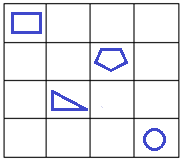 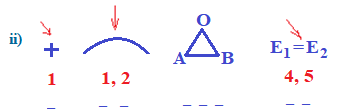       3. CONCURSUL ,,Varietăţi Matematice”- anul școlar  2018 – 2019 !1. Probleme  propuse de profesor, Teodora Cosma     1.  Rezolvați în sistemul: .     2.  În figura de mai jos, ABCD este un romb și , .          a) Arătați că:  , .          b) Calculați perimetrul și aria rombului ABCD.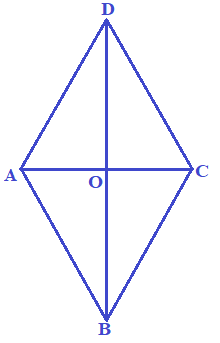                                                          2. Concurs de: probleme compuse, probleme distractive compuse, rebusuri, glume, povestiri, poezii, ghicitori, fotografii,...ale elevilor, cu menţiunea să aibă conţinut matematic.                                                              *  Termen de rezolvare a problemelor propuse, până                                                                   în data de 30.05.2019.                                                                    *  Rezultatele vor fi prezentate până în data de                                                                        1.06.2019.                                                                 *  Realizată de profesor, Cosma Teodora                                                                   Liceul Tehnologic T.F.,,Anghel Saligny”-Simeria                                                                  Structura: Şcoala Gimnazială „Sigismund  Toduţă” 